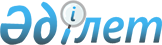 О внесении изменений в решение Ерейментауского районного маслихата от 13 декабря 2011 года № 4С-42/4-11 "О бюджете района на 2012-2014 годы"
					
			Утративший силу
			
			
		
					Решение Ерейментауского районного маслихата Акмолинской области от 2 июля 2012 года № 5С-6/2-12. Зарегистрировано Управлением юстиции Ерейментауского района Акмолинской области 16 июля 2012 года № 1-9-199. Утратило силу в связи с истечением срока применения - (письмо Ерейментауского районного маслихата Акмолинской области от 16 апреля 2013 года № 94)      Сноска. Утратило силу в связи с истечением срока применения - (письмо Ерейментауского районного маслихата Акмолинской области от 16.04.2013 № 94).      Примечание РЦПИ:

      В тексте сохранена авторская орфография и пунктуация.

      В соответствии с подпунктом 4) пункта 2 статьи 106 Бюджетного кодекса Республики Казахстан от 4 декабря 2008 года, подпунктом 1 пункта 1 статьи 6 Закона Республики Казахстан от 23 января 2001 года «О местном государственном управлении и самоуправлении в Республике Казахстан», Ерейментауский районный маслихат РЕШИЛ:



      1. Внести в решение Ерейментауского районного маслихата «О бюджете района на 2012-2014 годы» от 13 декабря 2011 года № 4С-42/4-11 (зарегистрировано в Реестре государственной регистрации нормативных правовых актов № 1-9-182, опубликовано 31 декабря 2011 года в районной газете «Ереймен», 31 декабря 2011 года в районной газете «Ерейментау») следующие изменения:

      пункт 1 изложить в новой редакции:

      « 1. Утвердить бюджет района на 2012-2014 годы, согласно приложениям 1, 2 и 3 соответственно, в том числе на 2012 год в следующих объемах:

      1) доходы – 2 991 783,2 тысяч тенге, в том числе:

      налоговые поступления– 508 723 тысяч тенге;

      неналоговые поступления– 18 009 тысяч тенге;

      поступления от продажи основного капитала – 18 000 тысяч тенге;

      поступления трансфертов – 2 447 051,2 тысяч тенге;

      2) затраты – 3 025 472,3 тысяч тенге;

      3) чистое бюджетное кредитование – 27 019,4 тысяч тенге, в том числе:

      бюджетные кредиты – 29 240,4 тысяч тенге;

      погашение бюджетных кредитов – 2221 тысяч тенге;

      4) сальдо по операциям с финансовыми активами – 4 000 тысяч тенге, в том числе:

      приобретение финансовых активов – 4 000 тысяч тенге;

      5) дефицит (профицит) бюджета – -64 708,5 тысяч тенге;

      6) финансирование дефицита (использование профицита) бюджета – 64 708,5 тысяч тенге.»;

      пункт 6 изложить в новой редакции:

      «6. Утвердить резерв местного исполнительного органа района на 2012 год в сумме 3 205 тысяч тенге»;

      приложения 1, 4, 5, 6 к указанному решению изложить в новой редакции согласно приложениям 1, 2, 3, 4 к настоящему решению.



      2. Настоящее решение вступает в силу со дня государственной регистрации в Департаменте юстиции Акмолинской области и вводится в действие с 1 января 2012 года.      Председатель сессии

      районного маслихата                        Д.Иманбалинова      Секретарь

      Ерейментауского районного

      маслихата                                  К.Махметов      «СОГЛАСОВАНО»      И.о. акима Ерейментауского района          А.А.Манадыров

Приложение 1

утверждено решением Ерейментауского

районного маслихата

от 2 июля 2012 года № 5С-6/2-12Приложение 1

утверждено решением Ерейментауского

районного маслихата

от 13 декабря 2011 года № 4С-42/4-11 Бюджет района на 2012 год

Приложение 2

утверждено решением Ерейментауского

районного маслихата

от 2 июля 2012 года № 5С-6/2-12Приложение 4

утверждено решением Ерейментауского

районного маслихата

от 13 декабря 2011 года № 4С-42/4-11 Целевые трансферты из республиканского бюджета на 2012 год

Приложение 3

утверждено решением Ерейментауского

районного маслихата

от 2 июля 2012 года № 5С-6/2-12Приложение 5

утверждено решением Ерейментауского

районного маслихата

от 13 декабря 2011 года № 4С-42/4-11 Целевые трансферты из областного бюджета на 2012 год

Приложение 4

утверждено решением Ерейментауского

районного маслихата

от 2 июля 2012 года № 5С-6/2-12Приложение 6

утверждено решением Ерейментауского

районного маслихата

от 13 декабря 2011 года № 4С-42/4-11 Затраты по бюджетным программам аппаратов акима города Ерейментау и сельских округов района на 2012 год
					© 2012. РГП на ПХВ «Институт законодательства и правовой информации Республики Казахстан» Министерства юстиции Республики Казахстан
				КатегорияКатегорияКатегорияКатегорияСумаКлассКлассКлассСумаПодклассПодклассСумаНаименованиеСума12345I. ДОХОДЫ2991783,21НАЛОГОВЫЕ ПОСТУПЛЕНИЯ508723,001Подоходный налог19637,02Индивидуальный подоходный налог19637,003Социальный налог179255,01Социальный налог179255,004Налоги на собственность285323,01Налоги на имущество227493,03Земельный налог31414,04Налог на транспортные средства24018,05Единый земельный налог2398,005Внутренние налоги на товары, работы и услуги21049,02Акцизы3611,03Поступления за использование природных и других ресурсов12679,04Сборы за ведение предпринимательской и профессиональной деятельности4759,008Обязательные платежи, взимаемые за совершение юридически значимых действий и (или) выдачу документов уполномоченными на то государственными органами или должностными лицами3459,01Государственная пошлина3459,02НЕНАЛОГОВЫЕ ПОСТУПЛЕНИЯ18009,001Доходы от государственной собственности1450,05Доходы от аренды имущества, находящегося в государственной собственности1450,004Штрафы, пени, санкции, взыскания, налагаемые государственными учреждениями, финансируемыми из государственного бюджета, а также содержащимися и финансируемыми из бюджета (сметы расходов) Национального банка Республики Казахстан11400,01Штрафы, пени, санкции, взыскания, налагаемые государственными учреждениями, финансируемыми из государственного бюджета, а также содержащимися и финансируемыми из бюджета (сметы расходов) Национального банка Республики Казахстан, за исключением поступлений от организаций нефтяного сектора11400,006Прочие неналоговые поступления5159,01Прочие неналоговые поступления5159,03ПОСТУПЛЕНИЯ ОТ ПРОДАЖИ ОСНОВНОГО КАПИТАЛА18000,003Продажа земли и нематериальных активов18000,01Продажа земли7500,02Продажа нематериальных активов10500,04ПОСТУПЛЕНИЯ ТРАНСФЕРТОВ2447051,202Трансферты из вышестоящих органов государственного управления2447051,22Трансферты из областного бюджета2447051,2Функциональная группаФункциональная группаФункциональная группаФункциональная группаСуммаАдминистратор бюджетных программАдминистратор бюджетных программАдминистратор бюджетных программСуммаПрограммаПрограммаСуммаНаименованиеСумма12345II. Затраты3025472,31Государственные услуги общего характера211944,0112Аппарат маслихата района (города областного значения)16072,01Услуги по обеспечению деятельности маслихата района (города областного значения)12422,03Капитальные расходы государственного органа3650,0122Аппарат акима района (города областного значения)55050,01Услуги по обеспечению деятельности акима района (города областного значения)46977,03Капитальные расходы государственного органа8073,0123Аппарат акима района в городе, города районного значения, поселка, аула (села) аульного (сельского) округа112659,01Услуги по обеспечению деятельности акима района в городе, города районного значения, поселка, аула (села), аульного (сельского) округа109599,022Капитальные расходы государственного органа3060,0459Отдел экономики и финансов района (города областного значения)28163,01Услуги по реализации государственной политики в области формирования и развития экономической политики, государственного планирования, исполнения бюджета и управления коммунальной собственностью района (города областного значения)23363,03Проведение оценки имущества в целях налогообложения350,04Организация работы по выдаче разовых талонов и обеспечение полноты сбора сумм от реализации разовых талонов858,015Капитальные расходы государственного органа3592,02Оборона3761,1122Аппарат акима района (города областного значения)3761,15Мероприятия в рамках исполнения всеобщей воинской обязанности2526,06Предупреждение и ликвидация чрезвычайных ситуаций масштаба района (города областного значения)689,07Мероприятия по профилактике и тушению степных пожаров районного (городского) масштаба, а также пожаров в населенных пунктах, в которых не созданы органы государственной противопожарной службы546,13Общественный порядок, безопасность, правовая, судебная, уголовно-исполнительная деятельность1041,0458Отдел жилищно-коммунального хозяйства, пассажирского транспорта и автомобильных дорог района (города областного значения)1041,021Обеспечение безопасности дорожного движения в населенных пунктах1041,04Образование1616578,3123Аппарат акима района в городе, города районного значения, поселка, аула (села), аульного (сельского) округа2140,05Организация бесплатного подвоза учащихся до школы и обратно в аульной (сельской) местности2140,0464Отдел образования района (города областного значения)1614438,31Услуги по реализации государственной политики на местном уровне в области образования10721,03Общеобразовательное обучение1288493,04Информатизация системы образования в государственных учреждениях образования района (города областного значения)4902,05Приобретение и доставка учебников, учебно-методических комплексов для государственных учреждений образования района (города областного значения)17134,06Дополнительное образование для детей49321,09Обеспечение дошкольного воспитания и обучения168844,315Ежемесячные выплаты денежных средств опекунам (попечителям) на содержание ребенка-сироты (детей-сирот), и ребенка (детей), оставшегося без попечения родителей, за счет трансфертов из республиканского бюджета14089,020Обеспечение оборудованием, программным обеспечением детей-инвалидов, обучающихся на дому за счет трансфертов из республиканского бюджета5600,021Увеличение размера доплаты за квалификационную категорию воспитателям детских садов, мини-центров, школ-интернатов: общего типа, специальных (коррекционных), специализированных для одаренных детей, организаций образования для детей-сирот и детей, оставшихся без попечения родителей, центров адаптации несовершеннолетних за счет трансфертов из республиканского бюджета840,064Увеличение размера доплаты за квалификационную категорию учителям организаций начального, основного среднего, общего среднего образования: школы, школы-интернаты: (общего типа, специальных (коррекционных), специализированных для одаренных детей; организаций для детей-сирот и детей, оставшихся без попечения родителей) за счет трансфертов из республиканского бюджета24494,067Капитальные расходы подведомственных государственных учреждений и организаций30000,06Социальная помощь и социальное обеспечение102702,0451Отдел занятости и социальных программ (города областного значения)102702,01Услуги по реализации государственной политики на местном уровне в области обеспечения занятости и реализации социальных программ для населения25428,02Программа занятости21736,05Государственная адресная социальная помощь1700,0За счет средств местного бюджета1700,06Оказание жилищной помощи1722,0За счет трансфертов из республиканского бюджетаЗа счет средств местного бюджета1722,07Социальная помощь отдельным категориям нуждающихся граждан по решениям местных представительных органов11583,010Материальное обеспечение детей-инвалидов, воспитывающихся и обучающихся на дому785,011Оплата услуг по зачислению, выплате и доставке пособий и других социальных выплат342,014Оказание социальной помощи нуждающимся гражданам на дому9405,016Государственные пособия на детей до 18 лет15000,017Обеспечение нуждающихся инвалидов обязательными гигиеническими средствами и предоставление услуг специалистами жестового языка, индивидуальными помощниками в соответствии с индивидуальной программой реабилитации инвалида2720,023Обеспечение деятельности центров занятости населения12281,0За счет трансфертов из республиканского бюджета12281,07Жилищно-коммунальное хозяйство449280,2123Аппарат акима района в городе, города районного значения, поселка, аула (села), аульного (сельского) округа17086,08Освещение улиц населенных пунктов986,09Обеспечение санитарии населенных пунктов4462,010Содержание мест захоронений и погребение безродных708,011Благоустройство и озеленение населенных пунктов10930,0455Отдел культуры и развития языков района (города областного значения)15388,024Ремонт объектов в рамках развития сельских населенных пунктов по Программе занятости 202015388,0464Отдел образования района (города областного значения)23977,026Ремонт объектов в рамках развития сельских населенных пунктов по Программе занятости 202023977,0458Отдел жилищно-коммунального хозяйства, пассажирского транспорта и автомобильных дорог района (города областного значения)59554,03Организация сохранения государственного жилищного фонда1605,011Обеспечение бесперебойного теплоснабжения малых городов22786,012Функционирование системы водоснабжения и водоотведения28263,015Освещение улиц в населенных пунктах6500,031Изготовление технических паспортов на объекты кондоминиумов400,0467Отдел строительства района (города областного значения)333275,23Проектирование, строительство и (или) приобретение жилья государственного коммунального жилищного фонда1990,2За счет средств местного бюджета8900,04Проектирование, развитие, обустройство и (или) приобретение инженерно-коммуникационной инфраструктуры40752,05Развитие коммунального хозяйства0,06Развитие системы водоснабжения и водоотведения288833,0За счет трансфертов из республиканского бюджета278218,0За счет трансфертов из местного бюджета10615,074Развитие и обустройство недостающей инженерно-коммуникационной инфраструктуры в рамках второго направления Программы занятости 20201700,08Культура, спорт, туризм и информационное пространство126659,0455Отдел культуры и развития языков района (города областного значения)100278,01Услуги по реализации государственной политики на местном уровне в области развития языков и культуры6265,03Поддержка культурно-досуговой работы65956,06Функционирование районных (городских) библиотек24784,07Развитие государственного языка и других языков народа Казахстана3273,0456Отдел внутренней политики района (города областного значения)14408,01Услуги по реализации государственной политики на местном уровне в области информации, укрепления государственности и формирования социального оптимизма граждан5690,02Услуги по проведению государственной информационной политики через газеты и журналы6089,03Реализация мероприятий в сфере молодежной политики884,06Капитальные расходы государственного органа1745,0465Отдел физической культуры и спорта района (города областного значения)11973,01Услуги по реализации государственной политики на местном уровне в сфере физической культуры и спорта3711,05Развитие массового спорта и национальных видов спорта4481,06Проведение спортивных соревнований на районном (города областного значения) уровне1367,07Подготовка и участие членов сборных команд района (города областного значения) по различным видам спорта на областных спортивных соревнованиях2414,010Сельское, водное, лесное, рыбное хозяйство, особо охраняемые природные территории, охрана окружающей среды и животного мира, земельные отношения50937,0477Отдел сельского хозяйства и земельных отношений района (города областного значения)22630,01Услуги по реализации государственной политики на местном уровне в сфере сельского хозяйства и земельных отношений16526,03Капитальные расходы государственного органа150,010Организация работ по зонированию земель1062,099Реализация мер по оказанию социальной поддержки специалистов4892,0473Отдел ветеринарии района (города областного значения)28307,01Услуги по реализации государственной политики на местном уровне в сфере ветеринарии6934,03Капитальные расходы государственного органа2032,011Проведение противоэпизоотических мероприятий19341,011Промышленность, архитектурная, градостроительная и строительная деятельность11864,0467Отдел строительства района (города областного значения)6563,01Услуги по реализации государственной политики на местном уровне в области строительства6363,017Капитальные расходы государственного органа200,0468Отдел архитектуры и градостроительства района (города областного значения)5301,01Услуги по реализации государственной политики в области архитектуры и градостроительства на местном уровне5301,012Транспорт и коммуникации7819,0123Аппарат акима района в городе, города районного значения, поселка, аула (села), аульного (сельского) округа850,013Обеспечение функционирования автомобильных дорог городах районного значения поселках, аулах (селах), аульных (сельских) округах850,0За счет средств местного бюджета850,0458Отдел жилищно-коммунального хозяйства, пассажирского транспорта и автомобильных дорог района (города областного значения)6969,023Обеспечение функционирования автомобильных дорог6969,0За счет средств местного бюджета6969,013Прочие425568,3459Отдел экономики и финансов района (города областного значения)3205,012Резерв местного исполнительного органа района (города областного значения)3205,0458Отдел жилищно-коммунального хозяйства, пассажирского транспорта и автомобильных дорог района(города областного значения)10607,31Услуги по реализации государственной политики на местном уровне в области жилищно-коммунального хозяйства, пассажирского транспорта и автомобильных дорог7997,340Реализация мер по содействию экономическому развитию регионов в рамках Программы «Развитие регионов2610,0467Отдел строительства района (города областного значения)406900,077Развитие инженерной инфраструктуры в рамках Программы " Развитие регионов"406900,0469Отдел предпринимательства района (города областного значения)4856,01Услуги по реализации государственной политики на местном уровне в области развития предпринимательства и промышленности4856,015Трансферты17318,4459Отдел экономики и финансов района (города областного значения)17318,46Возврат неиспользованных (недоиспользованных) целевых трансфертов11878,716Возврат использованных не по целевому назначению целевых трансфертов5439,7III. Чистое бюджетное кредитование27019,4Бюджетные кредиты0,0Бюджетные кредиты29240,410Сельское, водное, лесное, рыбное хозяйство, особо охраняемые природные территории, охрана окружающей среды и животного мира, земельные отношения29240,4477Отдел сельского хозяйства и земельных отношений района (города областного значения)29240,44Бюджетные кредиты для реализации мер социальной поддержки специалистов29240,4Погашение бюджетных кредитов2221,05Погашение бюджетных кредитов2221,01Погашение бюджетных кредитов2221,01Погашение бюджетных кредитов, выданных из государственного бюджета2221,0IV. Сальдо по операциям с финансовыми активами4000,0Приобретение финансовых активов4000,013Прочие4000,0458Отдел жилищно-коммунального хозяйства, пассажирского транспорта и автомобильных дорог района (города областного значения)4000,065Формирование или увеличение уставного капитала юридических лиц4000,0V. Дефицит (профицит) бюджета-64708,5VI. Финансирование дефицита (использование профицита бюджета)64708,5Поступление займов16Погашение займов2221,0459Отдел экономики и финансов района (города областного значения)2221,05Погашение долга местного исполнительного органа перед вышестоящим бюджетом2221,022Возврат неиспользованных бюджетных кредитов, выданных из местного бюджета8Используемые остатки бюджетных средств0,08Используемые остатки бюджетных средств66929,51Остатки бюджетных средств66929,51Свободные остатки бюджетных средств66929,5НаименованиеСуммаВсего896 824Целевые текущие трансферты175 343Отдел образования района (города областного значения)115 051На оснащение учебным оборудованием кабинетов физики, химии, биологии в государственных учреждениях основного среднего и общего среднего образования8 194На обеспечение оборудованием, программным обеспечением детей -инвалидов, обучающихся на дому5600На ежемесячные выплаты денежных средств опекунам (попечителям) на содержание ребенка- сироты (детей-сирот), и ребенка (детей), оставшихся без попечения родителей14089Увеличение размера доплаты за квалификационную категорию учителям школ и воспитателям дошкольных организаций образования25334На реализацию государственного образовательного заказа в дошкольных организациях образования37857Ремонт объектов в рамках развития сельских населенных пунктов по Программе занятости 202023977Отдел занятости и социальных программ района (города областного значения)18061На частичное субсидирование заработной платы5037Молодежная практика743Обеспечение деятельности центров занятости населения12281Отдел сельского хозяйства и земельных отношений района (города областного значения)4 892Реализация мер по оказанию социальной поддержки специалистов4 892Отдел ветеринарии района (города областного значения)19 341На проведение противоэпизоотических мероприятий19 341Отдел жилищно-коммунального хозяйства, пассажирского транспорта и автомобильных дорог района (города областного значения)2 610На реализацию мер по содействию экономическому развитию регионов в рамках программы "Развитие регионов"2 610Отдел культуры и развития языков района (города областного значения)15 388Ремонт объектов в рамках развития сельских населенных пунктов по Программе занятости 202015 388Целевые трансферты на развитие721 481Отдел строительства района (города областного значения)721 481Реконструкция системы водоснабжения (село Новомарковка)278 218Проектирование, развитие, обустройство и ( или) приобретение инженерно-коммуникационной инфраструктуры34 663Развитие и обустройство недостающей инженерно-коммуникационной инфраструктуры в рамках второго направления Программы занятости 20201 700Развитие инженерной инфраструктуры в рамках Программы "Развитие регионов"406 900НаименованиеСуммаВсего65 908,2Целевые текущие трансферты57 303,0Отдел занятости и социальных программ района2 047,0Оказание социальной помощи участникам и инвалидам Великой Отечественной войны на расходы за коммунальные услуги502,0На оплату за учебу в колледжах студентам из малообеспеченных семей Ерейментауского района и многодетных семей сельской местности Ерейментауского района1 545,0Отдел жилищно-коммунального хозяйства, пассажирского транспорта и автомобильных дорог района (города областного значения)22 786,0На капитальный ремонт теплотрассы города Ерейментау22 786,0Аппарат акима района (города областного значения)2 470,0Капитальные расходы государственного органа2 470,0Отдел образования района (города областного значения)30 000,0Приобретение модульной котельной СШ № 1 города Ерейментау16 083,0Приобретение модульной котельной Улетинской СШ13 917,0Целевые трансферты на развитие8 605,2Отдел строительства района (города областного значения)8 605,2Разработка проектно сметной документации по проекту "Реконструкция здания туберкулезного диспансера в городе Ерейментау под общежитие для больных туберкулезом"1 990,2Строительство котельной для средней школы № 1 города ЕрейментауРазработка ПСД с проведением ГЭ по проекту "Реконструкция водопроводных сетей в селах Акмырза, Изобильное и Селетинское Ерейментауского района"6 615,0Функциональная группаФункциональная группаФункциональная группаФункциональная группаФункциональная группаСуммаФункциональная подгруппаФункциональная подгруппаФункциональная подгруппаФункциональная подгруппаСуммаАдминистратор бюджетных программАдминистратор бюджетных программАдминистратор бюджетных программСуммаПрограммаПрограммаСуммаНаименованиеСумма1 23456ЗАТРАТЫ4Образование21402Начальное, основное среднее и общее среднее образование2140123Аппарат акима района в городе, города районного значения, поселка, аула (села),аульного (сельского) округа21405Организация бесплатного подвоза учащихся до школы и обратно в аульной (сельской) местности2140Аппарат акима города Ерейментау1070Аппарат акима Аксуатского сельского округа495Аппарат акима Еркиншиликского сельского округа234Аппарат акима Койтасского сельского округа3417Жилищно-коммунальное хозяйство170863Благоустройство населенных пунктов17086123Аппарат акима района в городе, города районного значения,поселка,аула, аульного (сельского) округа170868Освещение улиц населенных пунктов986Аппарат акима села Бозтал486Аппарат акима Бестогайского сельского округа5009Обеспечение санитарии населенных пунктов4462Аппарат акима города Ерейментау446210Содержание мест захоронений и погребение безродных708Аппарат акима города Ерейментау114Аппарат акима аула имени Олжабай батыра26Аппарат акима села Бозтал26Аппарат акима Бестогайского сельского округа48Аппарат акима Тайбайского аульного округа48Аппарат акима Куншалганского сельского округа48Аппарат акима Новомарковского сельского округа52Аппарат акима Аксуатского сельского округа48Аппарат акима Еркиншиликского сельского округа48Аппарат акима Тургайского сельского округа48Аппарат акима Улентинского сельского округа48Аппарат акима села Селетинское28Аппарат акима села Изобильное26Аппарат акима Койтасского сельского округа48Аппарат акима Акмырзинского сельского округа5211Благоустройство и озеленение населенных пунктов10930Аппарат акима города Ерейментау7967Аппарат акима аула имени Олжабай батыра180Аппарат акима села Бозтал150Аппарат акима Бестогайского сельского округа250Аппарат акима Тайбайского аульного округа260Аппарат акима Куншалганского сельского округа230Аппарат акима Новомарковского сельского округа80Аппарат акима Аксуатского сельского округа200Аппарат акима Еркиншиликского сельского округа323Аппарат акима Тургайского сельского округа310Аппарат акима Улентинского сельского округа230Аппарат акима села Селетинское200Аппарат акима села Изобильное200Аппарат акима Койтасского сельского округа150Аппарат акима Акмырзинского сельского округа20012Транспорт и коммуникации8501Автомобильный транспорт850123Аппарат акима района в городе, города районного значения, поселка, аула (села), аульного (сельского) округа85013Обеспечение функционирования автомобильных дорог в городах районного значения, поселках, аулах (селах), аульных (сельских) округах850Аппарат акима Тургайского сельского округа400Аппарат акима Тайбайского аульного округа100Аппарат акима села Бозтал150Аппарат акима Еркиншиликского сельского округа100Аппарат акима Койтасского сельского округа100